Сумська міська рада VІІІ СКЛИКАННЯ LI СЕСІЯРІШЕННЯ від 27 березня 2024 року № 4546-МР м. СумиРозглянувши звернення юридичної особи, надані документи, відповідно до статей 12, 92, 122, 123, 186 Земельного кодексу України, статті 50 Закону України «Про землеустрій», частини четвертої статті 15 Закону України «Про доступ до публічної інформації», беручи до уваги наказ Східного міжрегіонального управління Міністерства юстиції від 23.02.2024 № 141/8 «Про відмову в задоволенні скарги Сумської міської ради», враховуючи протокол засідання постійної комісії з питань архітектури, містобудування, регулювання земельних відносин, природокористування та екології Сумської міської ради від 23.01.2024 № 78, керуючись  пунктом 34 частини першої статті 26 Закону України «Про місцеве самоврядування в Україні», Сумська міська рада  ВИРІШИЛА:1. Затвердити проект землеустрою щодо відведення земельної ділянки та надати Товариству з обмеженою відповідальністю «Оператор газотранспортної системи України» в постійне користування земельну ділянку за адресою: Сумська область, Сумський район, за межами населених пунктів на території Сумської міської територіальної громади, площею 0,0030 га, кадастровий номер 5910136600:14:007:0567. Категорія та цільове призначення земельної ділянки: землі промисловості, транспорту, електронних комунікацій, енергетики, оборони та іншого призначення, для розміщення та експлуатації об’єктів трубопровідного транспорту (крановий майданчик під краном № 7-2).	2. Затвердити проект землеустрою щодо відведення земельної ділянки та надати Товариству з обмеженою відповідальністю «Оператор газотранспортної системи України» в постійне користування земельну ділянку за адресою: Сумська область, Сумський район, за межами населених пунктів на території Сумської міської територіальної громади, площею 0,0014 га, кадастровий номер 5910191500:01:007:0286. Категорія та цільове призначення земельної ділянки: землі промисловості, транспорту, електронних комунікацій, енергетики, оборони та іншого призначення, для розміщення та експлуатації об’єктів трубопровідного транспорту (крановий майданчик під краном № 7-3).	3. Затвердити проект землеустрою щодо відведення земельної ділянки та надати Товариству з обмеженою відповідальністю «Оператор газотранспортної системи України» в постійне користування земельну ділянку за адресою: Сумська область, Сумський район, за межами населених пунктів на території Сумської міської територіальної громади, площею 0,0016 га, кадастровий номер 5910191500:01:007:0287. Категорія та цільове призначення земельної ділянки: землі промисловості, транспорту, електронних комунікацій, енергетики, оборони та іншого призначення, для розміщення та експлуатації об’єктів трубопровідного транспорту (крановий майданчик під краном № 4/05).	4. Затвердити проект землеустрою щодо відведення земельної ділянки та надати Товариству з обмеженою відповідальністю «Оператор газотранспортної системи України» в постійне користування земельну ділянку за адресою: Сумська область, Сумський район, за межами населених пунктів на території Сумської міської територіальної громади, площею 0,0078 га, кадастровий номер 5910136600:14:007:0560. Категорія та цільове призначення земельної ділянки: землі промисловості, транспорту, електронних комунікацій, енергетики, оборони та іншого призначення, для розміщення та експлуатації об’єктів трубопровідного транспорту (крановий майданчик під краном № 5-21).	5. Затвердити проект землеустрою щодо відведення земельної ділянки та надати Товариству з обмеженою відповідальністю «Оператор газотранспортної системи України» в постійне користування земельну ділянку за адресою: Сумська область, Сумський район, за межами населених пунктів на території Сумської міської територіальної громади, площею 0,0143 га, кадастровий номер 5910136600:14:007:0585. Категорія та цільове призначення земельної ділянки: землі промисловості, транспорту, електронних комунікацій, енергетики, оборони та іншого призначення, для розміщення та експлуатації об’єктів трубопровідного транспорту (крановий майданчик під краном № 4-21).	6. Затвердити проект землеустрою щодо відведення земельної ділянки та надати Товариству з обмеженою відповідальністю «Оператор газотранспортної системи України» в постійне користування земельну ділянку за адресою: Сумська область, Сумський район, за межами населених пунктів на території Сумської міської територіальної громади, площею 0,0070 га, кадастровий номер 5910136600:14:007:0570. Категорія та цільове призначення земельної ділянки: землі промисловості, транспорту, електронних комунікацій, енергетики, оборони та іншого призначення, для розміщення та експлуатації об’єктів трубопровідного транспорту (крановий майданчик під краном № 5-19).	7. Затвердити проект землеустрою щодо відведення земельної ділянки та надати Товариству з обмеженою відповідальністю «Оператор газотранспортної системи України» в постійне користування земельну ділянку за адресою: Сумська область, Сумський район, за межами населених пунктів на території Сумської міської територіальної громади, площею 0,0115 га, кадастровий номер 5910136600:14:007:0569. Категорія та цільове призначення земельної ділянки: землі промисловості, транспорту, електронних комунікацій, енергетики, оборони та іншого призначення, для розміщення та експлуатації об’єктів трубопровідного транспорту (крановий майданчик під краном № 4-19).	8. Затвердити проект землеустрою щодо відведення земельної ділянки та надати Товариству з обмеженою відповідальністю «Оператор газотранспортної системи України» в постійне користування земельну ділянку за адресою: Сумська область, Сумський район, за межами населених пунктів на території Сумської міської територіальної громади, площею 0,0026 га, кадастровий номер 5910136600:14:007:0564. Категорія та цільове призначення земельної ділянки: землі промисловості, транспорту, електронних комунікацій, енергетики, оборони та іншого призначення, для розміщення та експлуатації об’єктів трубопровідного транспорту (крановий майданчик під краном № 4/06).	9. Затвердити проект землеустрою щодо відведення земельної ділянки та надати Товариству з обмеженою відповідальністю «Оператор газотранспортної системи України» в постійне користування земельну ділянку за адресою: Сумська область, Сумський район, за межами населених пунктів на території Сумської міської територіальної громади, площею 0,0022 га, кадастровий номер 5910136600:14:007:0542. Категорія та цільове призначення земельної ділянки: землі промисловості, транспорту, електронних комунікацій, енергетики, оборони та іншого призначення, для розміщення та експлуатації об’єктів трубопровідного транспорту (крановий майданчик під краном № 7-2А).	10. Затвердити проект землеустрою щодо відведення земельної ділянки та надати Товариству з обмеженою відповідальністю «Оператор газотранспортної системи України» в постійне користування земельну ділянку за адресою: Сумська область, Сумський район, за межами населених пунктів на території Сумської міської територіальної громади, площею 0,0026 га, кадастровий номер 5910136600:14:007:0541. Категорія та цільове призначення земельної ділянки: землі промисловості, транспорту, електронних комунікацій, енергетики, оборони та іншого призначення, для розміщення та експлуатації об’єктів трубопровідного транспорту (крановий майданчик під краном № 4/7).Секретар Сумської міської ради                                                      Артем КОБЗАРВиконавець: Клименко Юрій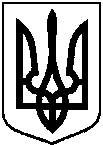 Про надання Товариству з обмеженою відповідальністю «Оператор газотранспортної системи України» в постійне користування земельних ділянок 